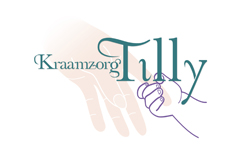 Werkinstructie leveren zorg en partusassistentieDe Kraamverzorgende levert kraamzorg volgens onderstaande instructie. De werkinstructie is onderdeel van het Primaire proces Kraamzorg en is onderdeel van het deelproces leveren zorg en partusassistentie.BeschrijvingPartusassistentieZorg ervoor dat je binnen 1 uur na oproep aanwezig bent bij de cliëntVermeld –indien dit niet gerealiseerd is- aan de directeur.Lever de zorg volgens het Landelijk Indicatieprotocol, Protocol Standaardzorg na sectio, Richtlijnen voor vellig werken bij kraamzorg en partusassistentie, Protocol Veilig Slapen, Praktijkregels fysieke belasting, de Nationale Beroepscode van Verzorgenden en Verpleegkundigen, Borstvoedingsprotocol Kraamzorg Tilly, Protocol Omgaan met besmettelijke ziekten, Protocol Preventie en vroegsignalering van risicogezinnen in de kraamperiode en de aanwijzingen van de verloskundige/huisarts.Noteer alle relevante gegevens met betrekking tot de zorgverlening in het Zorgplan, op het Bevallingsverslag en het Landelijk Indicatieprotocol Formulier.Licht –zo spoedig mogelijk- de directeur in over de bevallingsgegevens.  Leveren  zorg                                                                                                                                                                                                                                             Zorg ervoor dat je op het door de directeur aangegeven tijdstip aanwezig bent bij de cliënt. Neem contact op met de directeur als dit om wat voor reden dan ook niet lukt.Lever de zorg volgens de Richtlijnen voor Veilig Werken bij Kraamzorg en Partusassistentie, de Nationale Beroepscode van Verzorgenden en Verpleegkundigen, Protocol Omgaan met besmettelijke ziekten, Borstvoedingsprotocol Kraamzorg Tilly, Protocol Preventie en vroegsignalering van risicogezinnen in de kraamperiode, het Zorgplan en de aanwijzingen van de verloskundige/huisarts.Overleg dagelijks met de cliënt de aard, inhoud en omvang van zorglevering, en evalueer dagelijks de gemaakte afspraken. Stel –indien van toepassing- deze afspraken bij en noteer dit in het Zorgplan.      -     Meld –indien er afwijkingen zijn van gemaakte afspraken- dit aan de directeur. 